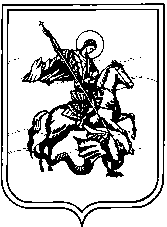 АДМИНИСТРАЦИЯ СЕЛЬСКОГО ПОСЕЛЕНИЯ СЕЛО ТРОИЦКОЕ КАЛУЖСКОЙ ОБЛАСТИП О С Т А Н О В Л Е Н И Ес. Троицкоеот «09» ноября  2012 года					              №220 Об утверждении порядка разработки, утверждения и реализации муниципальных целевых программ Администрации сельского поселения село ТроицкоеВ соответствии со статьей 179 Бюджетного кодекса Российской Федерации, Федеральным законом от 6 октября 2003 года №131-ФЗ «Об общих принципах организации местного самоуправления в Российской Федерации», в целях установления основных требований к процедуре разработки, утверждения и реализации муниципальных целевых программ, направленных на осуществление главными распорядителями бюджетных средств государственной политики в установленных сферах деятельности, обеспечение достижения целей и задач социально-экономического развития, повышение результативности расходов бюджета Администрации сельского поселения село Троицкое, ПОСТАНОВЛЯЮ: 1. Утвердить Порядок разработки, утверждения и реализации муниципальных целевых программ Администрации сельского поселения село Троицкое (приложение).     2. Настоящее Постановление подлежит официальному опубликованию (обнародованию).              3. Контроль за исполнением настоящего постановления оставляю за собой. Глава администрации сельского поселения село Троицкое                                                                 К.В. Дундукова.ПОРЯДОКразработки, утверждения и реализации муниципальных целевых программ Администрации сельского поселения село Троицкое1. Общие положенияМуниципальные целевые программы (далее – МЦП) представляют собой комплекс взаимосвязанных мероприятий на ряд лет (не менее трех), согласованных по ресурсам, исполнителям, срокам осуществления и обеспечивающих эффективное решение приоритетных стратегических задач социально-экономического, научно-технического, инвестиционного, экологического развития сельского поселения село Троицкое. МЦП может включать в себя несколько подпрограмм, направленных на решение конкретных задач в рамках муниципальной целевой программы.Основной целью МЦП является решение ключевых социально-экономических вопросов межотраслевого характера сельского поселения село Троицкое, направленных на повышение уровня жизни и обеспечения занятости населения, развития общественной инфраструктуры, производственного, трудового и интеллектуального потенциала. Решение вопросов социально-экономического развития муниципального образования основывается на использовании программно-целевого метода с учетом основных направлений, предусмотренных программой социально-экономического развития сельского поселения село Троицкое. МЦП, реализуемые за счет бюджета сельского поселения село Троицкое,  утверждаются постановлением администрации сельского поселения село Троицкое. 2. Разработка муниципальных целевых программ2.1. Порядок принятия решений о разработке, формировании, реализации МЦП включает следующие основные этапы:- отбор проблем для программной разработки;- разработка концепции МЦП инициатором (специалистами администрации сельского поселения село Троицкое) и ее согласование;- принятие решения о разработке МЦП;- разработка МЦП; - подготовка и согласование в установленном порядке проекта постановления Главой администрации сельского поселения село Троицкое об утверждении МЦП;- утверждение МЦП;- реализация и управление МЦП. 2.2. Отбор проблем для программной разработки определяется следующими факторами:- значимость проблемы;- невозможность комплексно решить проблему в кратчайшие сроки;- принципиальная новизна и высокая эффективность мероприятий, позволяющих комплексно и на новом качественном уровне решить обозначенную проблему;- другие факторы, влияющие на решение рассматриваемой проблемы.2.3. Концепция МЦП должна включать следующие основные разделы:- обоснование соответствия решаемой проблемы и целей МЦП приоритетным задачам социально-экономического развития сельского поселения село Троицкое;- обоснование целесообразности решения проблемы программно-целевым методом;- цели и задачи МЦП, целевые показатели, позволяющие оценивать ход реализации программы по годам (кварталам); - предложения по объемам, источникам, способам финансирования МЦП по всем ее направлениям и обоснование потребности в финансовых ресурсах, необходимых для ее реализации, а также показатели, на основании которых произведен расчет объема финансирования МЦП (на основании проектно-сметной документации, удельных капитальных вложений на строительство единицы мощности, смет расходов или смет расходов аналогичных видов работ с учетом индексов-дефляторов, уровня обеспеченности объектами, оборудованием, услугами и другие показатели в соответствии со спецификой программы). Также приводится обоснование возможности привлечения средств из областного и районного  бюджетов для софинансирования мероприятий МЦП;- предварительная оценка ожидаемой эффективности и результативности предлагаемого варианта решения проблемы;- предложения по разработчикам, координаторам, муниципальным заказчикам и исполнителям мероприятий МЦП;- предложения по основным направлениям финансирования, срокам и этапам реализации МЦП;- предложения по механизмам формирования мероприятий МЦП.2.4. Согласование разработанной концепции МЦП осуществляют одновременно: - ведущим специалистом - бухгалтером администрации сельского поселения село Троицкое, (в части согласования объемов финансирования мероприятий  программы) в срок не более 2-х недель;- ведущие специалисты администрации сельского поселения село Троицкое, (в части предложений по решению возложенных на них обязанностей) в срок не более 2-х недель.Результаты согласования концепции МЦП в письменном виде направляются Главе Администрации для устранения замечаний (при необходимости). 2.5. Специалисты администрации сельского поселения село Троицкое  подготавливают проект распоряжения об утверждении согласованной концепции и разработке МЦП (с определением срока разработки проекта, муниципального заказчика – координатора целевой программы, разработчика программы) и направляют главе Администрации сельского поселения село Троицкое для принятия решения. Координатор МЦП несет ответственность за разработку и реализацию программы. Координатор муниципальной целевой программы разрабатывает методику оценки эффективности целевой программы: перечень количественно измеримых показателей для решения поставленных задач и хода реализации целевой программы по годам, целевых индикаторов и показателей для мониторинга реализации программных мероприятий, включая описание социальных, экономических и экологических последствий реализации целевой программы, оценку эффективности расходования бюджетных средств (экономическую, бюджетную, социальную) по годам и этапам в течение всего срока реализации целевой программы, а при необходимости - и после ее реализации.Координатор МЦП одновременно может являться разработчиком МЦП, муниципальным заказчиком или исполнителем мероприятий МЦП.Разработчик программы организует разработку программы, (при необходимости) проведение специализированной экспертизы проекта программы и в соответствии с ее результатами осуществляет его доработку; подготавливает в установленном порядке проекты правовых актов для внесения проекта программы для утверждения. Исполнителем мероприятий МЦП является администрация сельского поселения село Троицкое в компетенцию которой входит решение проблем, поставленных в МЦП.Разработка проекта МЦП осуществляется ее разработчиком самостоятельно или с привлечением специализированных организаций.3. Формирование муниципальных целевых программ3.1.  Муниципальная целевая программа должна содержать паспорт программы по форме согласно приложению №1 к настоящему Порядку.Муниципальная целевая программа также должна содержать следующие разделы:- содержание проблемы и обоснование необходимости ее решения программными методами;- цели, задачи, сроки и этапы реализации МЦП;- перечень мероприятий МЦП;- обоснование ресурсного обеспечения МЦП;- оценка социально-экономической эффективности МЦП;- критерии выполнения МЦП;- механизм реализации МЦП.3.2. К содержанию разделов МЦП предъявляются следующие требования:3.2.1. Раздел «Содержание проблемы и обоснование необходимости ее решения программными методами» должен содержать развернутую постановку проблемы (проблем), включая анализ причин ее (их) возникновения, обоснование связи с приоритетами социально-экономического развития сельского поселения село Троицкое, оценку последствий ее (их) развития для сельского поселения село Троицкое, обоснование необходимости ее (их) решения в приоритетном порядке в данное время, меры по устранению выявленных проблем, предпринятые ранее органами местного самоуправления сельского поселения село Троицкое. Для характеристики рассматриваемой проблемной ситуации и полной объективной ее оценки следует привести набор анализируемых показателей статистической и иной отчетности в сравнении с аналогичными показателями по Калужской области в целом и муниципальным образованиям, территориально граничащими, а также сходными по отраслевой специализации. Для количественной оценки целесообразно применять показатели обеспеченности важнейшими ресурсами (финансовыми, трудовыми, топливно-энергетическими и др.).В разделе может быть приведена информация по действующим формам и методам управления со стороны органов местного самоуправления сельского поселения село Троицкое, направленным на решение рассматриваемой проблемы (проблем).3.2.2. Раздел «Цели, задачи, сроки и этапы реализации муниципальной целевой программы» должен содержать развернутые формулировки целей и задач программы, сроки ее реализации.Требования, предъявляемые к целям МЦП: - специфичность (цели должны соответствовать компетенции муниципальных заказчиков и исполнителей мероприятий целевой программы);- достижимость (цели должны быть потенциально достижимы);- изменяемость (должна существовать возможность проверки достижения целей);- сроки реализации МЦП (должен быть установлен срок достижения цели и определены этапы реализации МЦП с определением соответствующих целей).Для достижения поставленных целей в разделе приводятся обоснования необходимости решения соответствующих задач.Цели и задачи МЦП должны быть ориентированы и направлены на улучшение положения в отрасли экономики и (или) социальной сферы муниципального образования сельского поселения село Троицкое.3.2.3. Раздел «Перечень мероприятий муниципальной целевой программы» приводится в табличной форме. В таблице содержатся следующие сведения (графы) по каждому мероприятию:- порядковый номер;- наименование мероприятия;- источники финансирования;- объем финансирования всего и по годам реализации программы в действующих ценах соответствующих лет;- ожидаемые результаты реализации мероприятий МЦП (для программ инвестиционного характера - ввод мощностей и объектов);- муниципальный заказчик мероприятия, исполнитель мероприятия, получатель субсидий.Материалы в табличной форме, имеющие значительный объем, допускается размещать в виде приложений к программе.При наличии в МЦП мероприятий, финансирование которых осуществляется в виде субсидий бюджетным учреждениям подведомственных администрации сельского поселения село Троицкое, в графе «муниципальный заказчик мероприятия» указываются бюджетные учреждения с отметкой «получатели субсидий», а в наименовании графы  «муниципальный заказчик мероприятия» добавляются слова «получатели субсидий».3.2.4. Раздел «Обоснование ресурсного обеспечения муниципальной целевой программы»  должен содержать сведения об общем объеме финансирования МЦП по всем ее направлениям и обоснование потребности в финансовых средствах, необходимых для реализации МЦП, об источниках финансирования. В данном разделе приводятся показатели, на основании которых произведен расчет объема финансирования МЦП (на основании проектно-сметной документации, удельных капитальных вложений на строительство единицы мощности, смет расходов или смет расходов аналогичных видов работ с учетом индексов-дефляторов, уровня обеспеченности объектами, оборудованием, услугами и других показателей в соответствии со спецификой целевой программы).В разделе также приводится описание механизмов привлечения средств областного и районного бюджетов, а также внебюджетных источников для софинансирования мероприятий МЦП в рамках действующего законодательства, описание механизмов привлечения этих средств.Указываются условия финансирования мероприятий и объектов, доля участия бюджетов различных уровней в софинансировании мероприятий целевой программы.По мероприятиям, предусматривающим финансирование за счет внебюджетных источников, подписываются соглашения (договоры) о намерениях или приводятся условия привлечения внебюджетных средств.3.2.5. Раздел «Оценка социально-экономической эффективности муниципальной целевой программы» должен содержать прогноз социальных и экономических результатов, которые возникнут при реализации МЦП, с указанием их динамики по годам, совокупного бюджетного эффекта от реализации МЦП и вклада МЦП в развитие сельского поселения село Троицкое, технико-экономическое обоснование МЦП.В разделе приводятся конкретные показатели, источники их получения или методики расчета (сбора) показателей, применяемых для оценки социально-экономической эффективности программы. Используемые показатели должны очевидным образом характеризовать прогресс в достижении поставленных целей или решении задач, в максимальной степени основываться на уже существующих программах сбора информации, планах статистических работ и других источниках.Способы сбора и обработки информации по показателям должны допускать возможность проверки точности полученных данных в процессе независимого мониторинга и оценки.Для программ в сфере экологии также используются показатели, отражающие изменение экологической обстановки и степень достижения нормативного качества окружающей среды.3.2.6. В разделе «Критерии выполнения муниципальной целевой программы» приводятся конкретные измеримые результаты реализации мероприятий МЦП по годам, используемые для контроля за ходом ее выполнения.В данном разделе в соответствии с поставленными целями и задачами приводятся качественные, а также количественные показатели, характеризующие конкретные результаты реализации целевой программы. С учетом специфики целевой программы критерии выполнения целевой программы могут быть оформлены в виде таблицы в тексте целевой программы или в приложении к ней.3.2.7. Раздел «Механизм реализации муниципальной целевой программы» должен включать описание механизмов управления МЦП, взаимодействия муниципальных заказчиков и исполнителей мероприятий МЦП, а также контроля за ходом ее выполнения.4. Утверждение муниципальных целевых программМуниципальные целевые программы утверждаются постановлением администрации сельского поселения село Троицкое.  Разработчик проекта программы подготавливает проект соответствующего постановления администрации сельского поселения село Троицкое и вносит его на согласование в установленном порядке.  МЦП, предлагаемые к финансированию начиная с очередного финансового года, подлежат утверждению администрацией сельского поселения село Троицкое не позднее одного месяца до дня внесения проекта решения о бюджете сельского поселения село Троицкое в представительный орган.  5. Прекращение действия муниципальныхцелевых программДействие программы прекращается по выполнении в установленные сроки мероприятий программы, а также при досрочном их выполнении.6.Финансирование муниципальных целевых программУтвержденные целевые программы финансируются за счет средств соответствующих бюджетов и привлекаемых для выполнения этих программ внебюджетных и иных источников. Финансирование расходов на реализацию МЦП осуществляется в порядке, установленном для исполнения бюджета сельского поселения село Троицкое.   Муниципальные заказчики МЦП с учетом хода и оценки эффективности их реализации в текущем году уточняют объем средств, необходимых для финансирования программ в очередном финансовом году и плановом периоде, и представляют не позднее 1 июля текущего года в Сельскую Думу и прогнозирования администрации сельского поселения село Троицкое бюджетные заявки по финансированию МЦП по форме согласно приложению №2 к настоящему Порядку.Перечень МЦП с указанием бюджетных ассигнований, направленных на их финансовое обеспечение, на очередной финансовый год и плановый период, принимаемых к финансированию из бюджета сельского поселения село Троицкое, представляется на утверждение в Сельскую Думу в составе бюджета сельского поселения село Троицкое на очередной финансовый год и плановый период.  При сокращении объемов бюджетного финансирования мероприятий по МЦП по сравнению с предусмотренными утвержденной программой муниципальный заказчик разрабатывает дополнительные меры по привлечению внебюджетных и иных источников для реализации мероприятий МЦП в установленные сроки.7. Управление реализацией муниципальной целевой программыи контроль за ходом ее выполнения7.1. Текущее управление МЦП осуществляет координатор МЦП – Администрация СП село Троицкое.7.2. Координатор МЦП в процессе реализации МЦП:- заключает договоры с исполнителями мероприятий МЦП в установленном законодательством порядке согласно Федеральному закону от 21 июля 2005 года N 94-ФЗ "О размещении заказов на поставки товаров, выполнение работ, оказание услуг для государственных и муниципальных нужд", а также договоры субсидирования;- организует координацию деятельности муниципальных заказчиков и исполнителей мероприятий МЦП;- организует нормативно-правовое и методическое обеспечение реализации МЦП;- осуществляет подготовку предложений по объемам и источникам средств реализации МЦП на основании предложений муниципальных заказчиков и исполнителей мероприятий МЦП;- организует информационную и разъяснительную работу, направленную на освещение целей и задач МЦП;- готовит ежегодный отчет о ходе реализации МЦП; - осуществляет оценку социально-экономической эффективности, а также оценку целевых индикаторов (критериев) реализации МЦП;- несет ответственность за целевое и эффективное использование выделенных в его распоряжение бюджетных средств;- заключает в установленном порядке соглашения при наличии предусмотренных МЦП субсидий (иных межбюджетных трансфертов), в том числе из федерального и областного бюджетов; - утверждает и осуществляет контроль за выполнением сетевых планов-графиков, а также ходом реализации МЦП в целом.7.3.  Ежегодно, до 1 марта года, следующего за отчетным, координатор МЦП направляет в Сельскую Думу и прогнозирования администрации сельского поселения село Троицкое отчет о ходе выполнения мероприятий МЦП и оценку эффективности и результативности реализации каждой МЦП.  Отчет  должен содержать:- сведения о фактических объемах финансирования МЦП в целом и по каждому мероприятию МЦП в разрезе источников финансирования;- сведения о фактическом выполнении программных мероприятий с указанием причин их невыполнения или неполного выполнения;- сведения о соответствии фактически достигнутых показателей реализации МЦП показателям, установленным при утверждении программы;- сведения о соответствии достигнутых результатов фактическим затратам на реализацию МЦП;- оценку влияния фактических результатов реализации МЦП на различные области социальной сферы и экономики сельского поселения село Троицкое.   Также прилагаются отчет об исполнении финансирования программ и отчет об исполнении целевых индикаторов и показателей эффективности программ по формам в соответствии с приложениями №3 и 4 к настоящему Порядку. 7.4. По МЦП, срок реализации, которой завершается в отчетном году, Администрация подготавливает и представляет отчет о результатах выполнения МЦП за истекший год и весь период реализации МЦП, включая оценку достижения утвержденных целевых индикаторов и показателей.7.5. Администрация подготавливает сводную информацию о ходе реализации МЦП с оценкой эффективности их реализации за отчетный год в соответствии с установленным Порядком (приложение №5).По результатам представленной информации администрацией сельского поселения село Троицкое могут быть приняты следующие решения:  - об увеличении доли бюджета сельского поселения село Троицкое в финансировании МЦП в последующие годы ее реализации;-о сокращении, начиная с очередного финансового года, бюджетных ассигнований на реализацию МЦП;- о приостановлении реализации МЦП;- о реструктуризации МЦП;- о досрочном прекращении ее реализации.7.6. Муниципальный заказчик – Администрация СП село Троицкое:- является главным распорядителем средств местного бюджета;- заключает договоры в установленном законодательством порядке согласно Федеральному закону от 21 июля 2005 года N 94-ФЗ "О размещении заказов на поставки товаров, выполнение работ, оказание услуг для государственных и муниципальных нужд";- осуществляет текущий контроль за использованием средств, предусмотренных МЦП, и анализ выполнения мероприятий;- несет ответственность за целевое и эффективное использование выделенных в его распоряжение бюджетных средств;- осуществляет согласование с основными участниками МЦП предложений по объемам и источникам финансирования;- заключает в установленном порядке соглашения при наличии предусмотренных МЦП субсидий (иных межбюджетных трансфертов), в том числе из федерального и областного бюджетов; - разрабатывает и утверждает сетевые планы-графики реализации мероприятий МЦП;- формирует бюджетные заявки на финансирование мероприятий МЦП.8. Изменение муниципальных целевых программИзменения в  МЦП вносят исполнители мероприятий МЦП и координатор МЦП в случаях:- возникновения необходимости проведения дополнительных мероприятий, не предусмотренных действующей МЦП, требующих финансирования из бюджета сельского поселения село Троицкое;- изменения объемов финансирования на реализацию МЦП из бюджетов всех уровней в порядке, установленном законодательством;- изменения в установленном порядке объемов выполнения работ в соответствии с МЦП;- изменения в аналогичных федеральных, районных целевых программах.Предложения о включении в МЦП дополнительных мероприятий без указания их источников финансирования недопустимы.Изменения в МЦП вносятся в следующем порядке: Администрация готовит проект постановления о внесении соответствующих изменений в МЦП. При внесении изменений в МЦП значения показателей МЦП, относящиеся к прошедшим периодам реализации программы, изменению не подлежат.  Постановление администрации сельского поселения село Троицкое о внесении  изменений в МЦП представляется в финансовый отдел Администрацию МР «Жуковский район».ПРИМЕРНЫЙ МАКЕТмуниципальной целевой программыПАСПОРТмуниципальной целевой программы«________________________» на 20__ - 20__ годы1. Содержание проблемы и обоснование необходимости ее решения программными методами2. Цели, задачи, сроки и этапы реализации МЦП 3. Перечень мероприятий МЦП4.Обоснование ресурсного обеспечения МЦП5. Оценка социально-экономической эффективности МЦП6. Критерии выполнения МЦП7. Механизм реализации МЦПМероприятия муниципальной целевой программы                                                                                                                     тыс.рублейБЮДЖЕТНАЯ ЗАЯВКАНА АССИГНОВАНИЯ ИЗ БЮДЖЕТА СЕЛЬСКОГО ПОСЕЛЕНИЯ СЕЛО ТРОИЦКОЕДЛЯ ФИНАНСИРОВАНИЯ МУНИЦИПАЛЬНОЙ ЦЕЛЕВОЙ ПРОГРАММЫ____________________________________________________________наименование программы (срок действия)на 20 __ годМуниципальный заказчик муниципальной целевой программы____________________________________________ОТЧЕТ ОБ ИСПОЛНЕНИИ ФИНАНСИРОВАНИЯ МУНИЦИПАЛЬНЫХ ЦЕЛЕВЫХ ПРОГРАММ__________________________________________________наименование программы (срок действия)ОТЧЕТ ОБ ИСПОЛНЕНИИЦЕЛЕВЫХ ИНДИКАТОРОВ И ПОКАЗАТЕЛЕЙ ЭФФЕКТИВНОСТИ МУНИЦИПАЛЬНЫХ ЦЕЛЕВЫХ ПРОГРАММ________________________________________________наименование программы (срок действия)ПОРЯДОКПРОВЕДЕНИЯ ОЦЕНКИ ЭФФЕКТИВНОСТИ РЕАЛИЗАЦИИМУНИЦИПАЛЬНЫХ ЦЕЛЕВЫХ ПРОГРАММ1. Настоящий Порядок определяет правила оценки эффективности реализации муниципальных целевых программ, позволяющие определить степень достижения целей и задач МЦП в зависимости от конечных результатов.2. Результаты оценки МЦП используются в целях принятия решений по составу программ, предлагаемых к финансированию на очередной финансовый год, и распределения средств по программам с учетом хода их реализации.3. Для оценки эффективности реализации МЦП применяются основные целевые индикаторы (далее - целевые индикаторы), указанные в паспорте целевой программы.4. По результатам оценки эффективности муниципальной целевой программы могут быть сделаны следующие выводы:- эффективность снизилась по сравнению с предыдущим годом;- эффективность находится на уровне предыдущего года;- эффективность повысилась по сравнению с предыдущим годом.5. Снижение эффективности МЦП является основанием для уменьшения в установленном порядке средств бюджета сельского поселения село Троицкое, выделяемых в очередном финансовом году на реализацию МЦП или для принятия в установленном порядке решения о приостановлении или прекращении действия МЦП. 6. Оценка эффективности реализации МЦП осуществляется путем присвоения каждому целевому индикатору соответствующего балла:Оценка состояния целевого индикатора осуществляется путем установления соответствия между уровнем расходов, направленных на достижение установленного значения целевого индикатора в отчетном периоде, и фактически полученным значением индикатора в отчетном периоде. Полученные оценки суммируются по всем целевым индикаторам.На  основании итоговой сводной оценки устанавливается результативность исполнения МЦП и делается вывод о степени эффективности расходов бюджета на реализацию программы.7. Оценка МЦП проводится ежегодно при формировании проекта бюджета на следующий год и на среднесрочную перспективу по формам №1, 2, 3. Форма №1ОЦЕНКАОСНОВНЫХ ЦЕЛЕВЫХ ИНДИКАТОРОВ ЦЕЛЕВОЙ ПРОГРАММЫ(наименование муниципальной целевой программы)за _______________годФорма №2ДИНАМИКАЦЕЛЕВЫХ ЗНАЧЕНИЙ ОСНОВНЫХ ЦЕЛЕВЫХ ИНДИКАТОРОВ(наименование муниципальной целевой программы)Форма №3Оценка эффективности бюджетных расходов(наименование целевой программы)m – число целевых индикаторов и показателей эффективности муниципальной целевой программыПРИЛОЖЕНИЕ к постановлению администрации сельского поселения село Троицкоеот 09.11.2012г.        №220   Приложение №1к Порядку разработки, утверждения и реализации муниципальных целевых программ Наименование программыМуниципальная целевая программа «_________________________________________» на 20__- 20__ годы (далее – программа)Основание для разработки программыдата и номер нормативного правового акта, официального документа, определяющего основные задачи и принципы социально-экономической политики в данном направлении (федерального, краевого или муниципального уровня)	Основные разработчикиПрограммыКоординатор программы   ( администрация сельского поселения )Муниципальные заказчики и (или)  исполнители мероприятий программы(администрация сельского поселения)  Цели и задачи  программыиз раздела 2 текста программыСрок реализации   программы20__ - 20__ годыОбъемы и источники      финансированияпрограммыиз раздела 3 текста программыКонтроль за выполнением программыконтроль за  выполнением   программы осуществляют  администрация сельского поселения село Троицкое N 
п/пНаименование  
мероприятияИсточники   
финансированияОбъем    
финансирования, всегов том числев том числев том числеОжида-емый резуль-татМуници-пальный заказчик исполнитель мероприятияN 
п/пНаименование  
мероприятияИсточники   
финансированияОбъем    
финансирования, всего20__ год20__ год20__ годОжида-емый резуль-татМуници-пальный заказчик исполнитель мероприятия1.1.1местный       
бюджет  1.1районный  
бюджет        1.1областной      
бюджет        1.1другие        
источники     всего         1.2местный       
бюджет  1.2районный      
бюджет        1.2краевой       
бюджет        1.2другие        
источники     1.2всего         ИТОГО         по
программе       местный       
бюджет  ИТОГО         по
программе       районный      
бюджет        ИТОГО         по
программе       краевой       
бюджет        ИТОГО         по
программе       другие        
источники     ИТОГО         по
программе       всего         Приложение №2к Порядку разработки, утверждения и реализации муниципальных целевых программЕдиница 
измерения20 __
год20 __
год20 __
год1. Объем ассигнований из бюджета сельского поселения село Троицкое для финансирования ______________________       
(этап программы на      
соответствующий год)     
   в том числе:            

обоснование объемов ассигнований, запрашиваемых на реализацию программы тыс. руб.Приложение №3к Порядку разработки, утверждения и реализации муниципальных целевых программНаименование мероприятия, № пункта (подпункта)Муниципальный заказчик мероприятияОбъем финансирования, предусмотренный программой на текущий год, тыс.руб.Объем финансирования, предусмотренный программой на текущий год, тыс.руб.Объем финансирования, предусмотренный программой на текущий год, тыс.руб.Объем финансирования, предусмотренный программой на текущий год, тыс.руб.Объем финансирования на текущий год, предусмотренный бюджетом, тыс.руб.Объем финансирования на текущий год, предусмотренный бюджетом, тыс.руб.Объем финансирования на текущий год, предусмотренный бюджетом, тыс.руб.Объем финансирования на текущий год, предусмотренный бюджетом, тыс.руб.Профинансировано, тыс.руб.Профинансировано, тыс.руб.Профинансировано, тыс.руб.Профинансировано, тыс.руб.Наименование мероприятия, № пункта (подпункта)Муниципальный заказчик мероприятияместный бюджетсофинансированиесофинансированиесофинансированиеместный бюджетсофинансированиесофинансированиесофинансированиеместный бюджетсофинансированиесофинансированиесофинансированиеНаименование мероприятия, № пункта (подпункта)Муниципальный заказчик мероприятияместный бюджетрайонный бюджетобластной бюджетвнебюджетные источникиместный бюджетрайонный бюджетобласной бюджетвнебюджетные источникиместный бюджетрайонный бюджетобластной бюджетвнебюджетные источники1234567891011121314Приложение №4к Порядку разработки, утверждения и реализации муниципальных целевых программНаименование
целевого  
индикатораЕдиница 
измеренияПлановое значение (утверждено в целевой программе)Фактическое значение показателя на отчетную датуПроцент выполненияПричины невыпол-нения1234561. Критерии выполнения программы 1. Критерии выполнения программы 1. Критерии выполнения программы 1. Критерии выполнения программы 1. Критерии выполнения программы 1. Критерии выполнения программы 2.Показатели оценки социально-экономической эффективности2.Показатели оценки социально-экономической эффективности2.Показатели оценки социально-экономической эффективности2.Показатели оценки социально-экономической эффективности2.Показатели оценки социально-экономической эффективности2.Показатели оценки социально-экономической эффективностиПриложение №5к Порядку разработки, утверждения и реализации муниципальных целевых программДинамика  целевого индикатора Состояние целевого индикатораСостояние целевого индикатораСостояние целевого индикатораДинамика  целевого индикатора при росте расходовпри сохранении уровня расходовпри снижении расходовположительная динамика (рост значения)123сохранение значения целевого индикатора012отрицательная динамика целевого индикатора (уменьшение значения)001Наименование
целевого  
индикатораЕдиница 
измеренияЗначение целевого индикатораЗначение целевого индикатораЗначение целевого индикатораЗначение целевого индикатораНаименование
целевого  
индикатораЕдиница 
измеренияПлановое значение (утверждено
в целевой 
программе)Фактическое значениеОтклонениеОценка
в   
баллахЦелевой     
индикатор 1 Целевой     
индикатор 2 Целевой     
индикатор 3 Иные целевые
индикаторы  Итоговая    
сводная     
оценка      Целевые   
индикаторыЕдиница 
измеренияГод реализации   
целевой программыГод реализации   
целевой программыГод реализации   
целевой программыПоследний
год   
(целевое 
значение)%Целевые   
индикаторыЕдиница 
измерения1-й 
год2-й 
годотчетный годЦелевой     
индикатор 1 Целевой     
индикатор 2 Целевой     
индикатор 3 Иные целевые
индикаторы  Вывод об  эффективности бюджетных расходовИтоговая сводная
оценка (баллов)Повысилась по сравнению с предыдущим годом     более mНаходится на уровне предыдущего годаравна mСнизилась по сравнению с предыдущим годомменее m